Unit 6 Lesson 15: Identifiquemos pennies, nickels y dimesWU ¿Qué saben sobre el dinero? (Warm up)Student Task Statement¿Qué sabes sobre el dinero?1 Muéstrame el dineroImages for Launch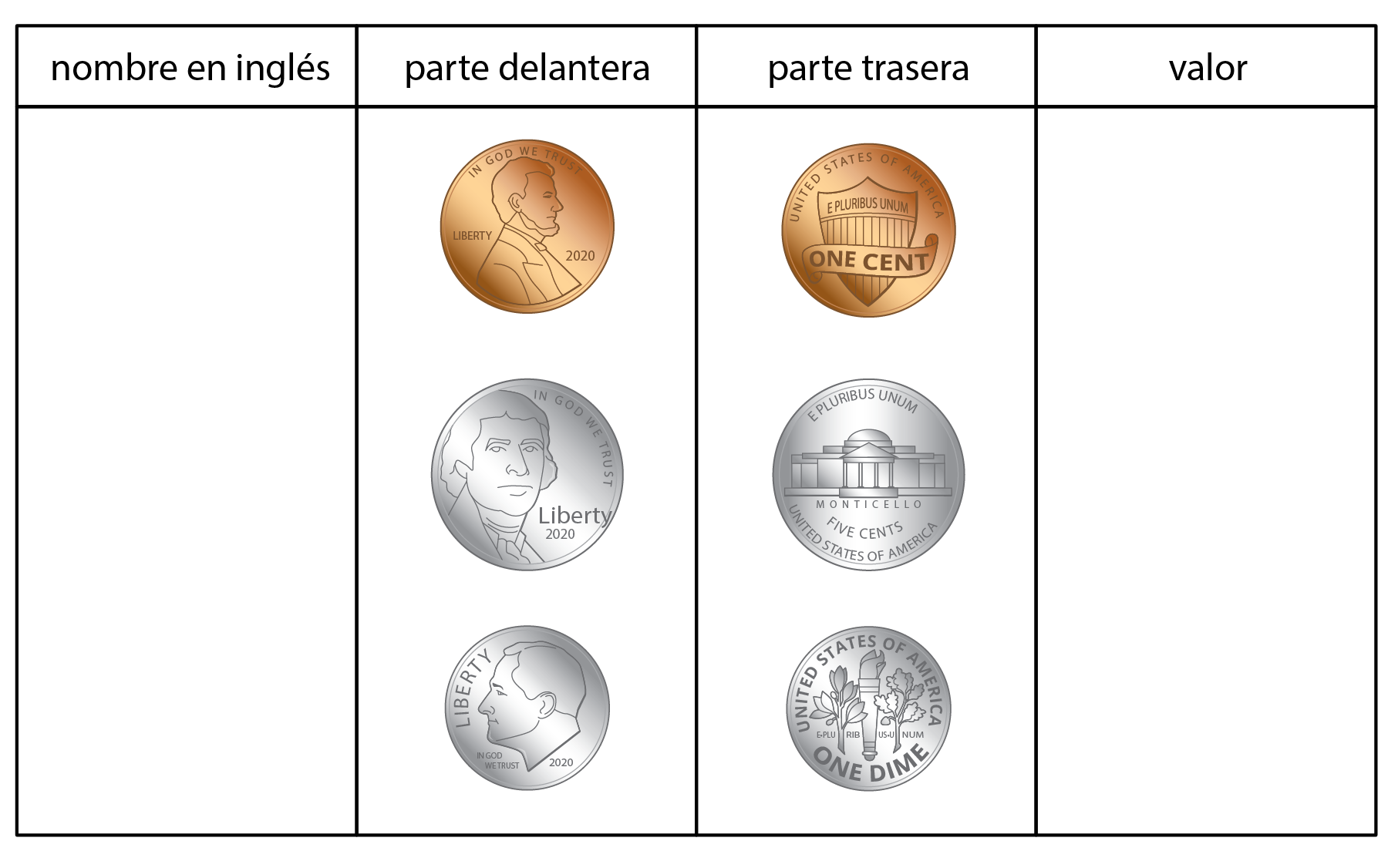 Student Task StatementNombra las monedas de cada grupo y encuentra su valor total en centavos. Muestra cómo pensaste. Usa números, palabras, dibujos o ecuaciones.Monedas de Andre: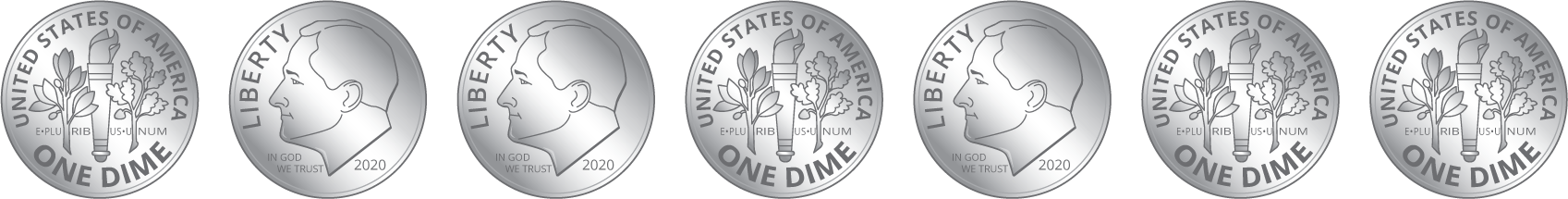 Marca el nombre de las monedas de esta colección:dimesnickelspennies¿Cuál es el valor total de las monedas?Monedas de Clare: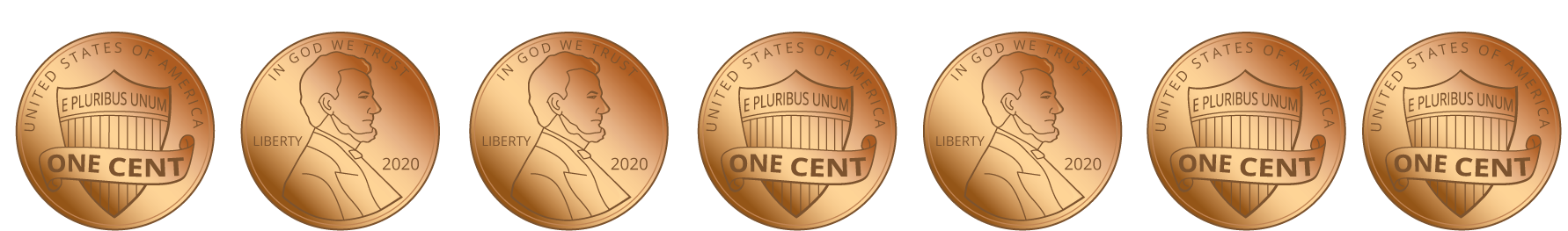 Marca el nombre de las monedas de esta colección:dimesnickelspennies¿Cuál es el valor total de las monedas?Monedas de Han: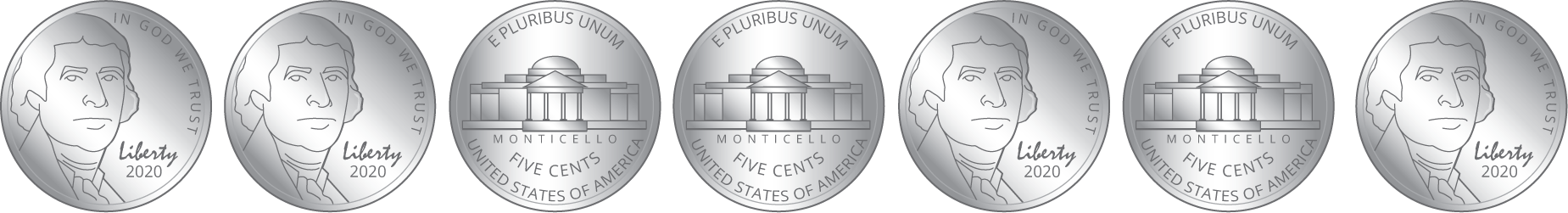 Marca el nombre de las monedas de esta colección:dimesnickelspennies¿Cuál es el valor total de las monedas?Muestra 2 maneras diferentes de formar 10¢. Usa números, palabras o dibujos.2 Comparemos monedasStudent Task StatementNombra las monedas de cada grupo y encuentra su valor total en centavos. Muestra cómo pensaste. Usa números, palabras, dibujos o ecuaciones.Monedas de Mai: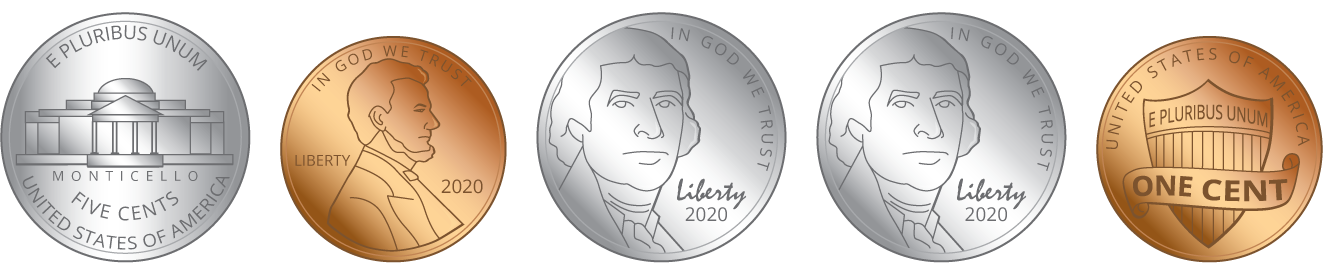 Marca los nombres de las monedas de esta colección:dimesnickelspennies¿Cuál es el valor total de las monedas?Monedas de Andre: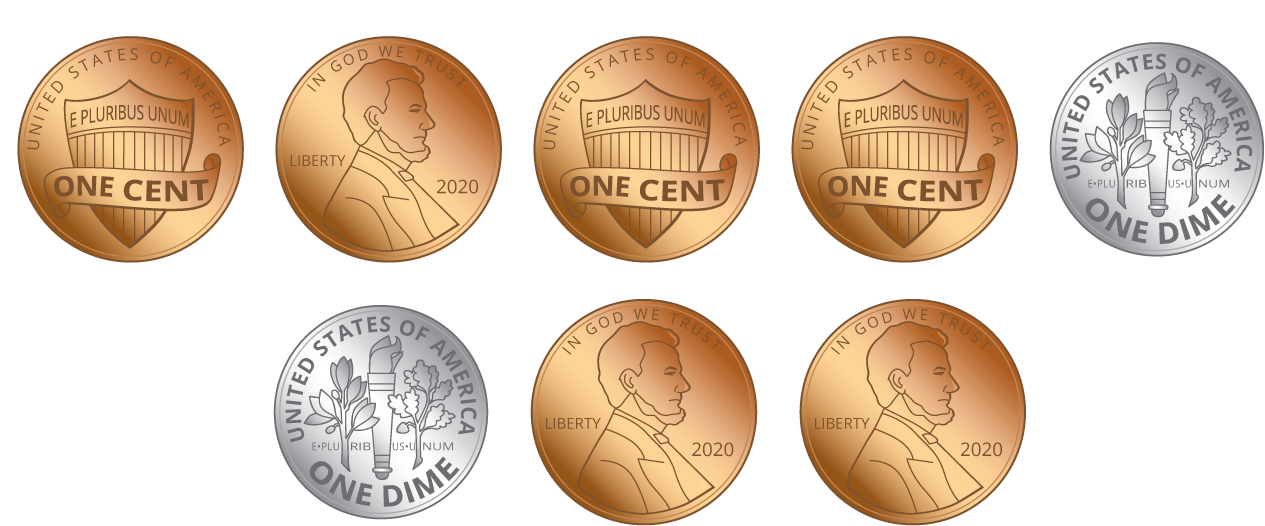 Marca los nombres de las monedas de esta colección:dimesnickelspennies¿Cuál es el valor total de las monedas?Monedas de Clare: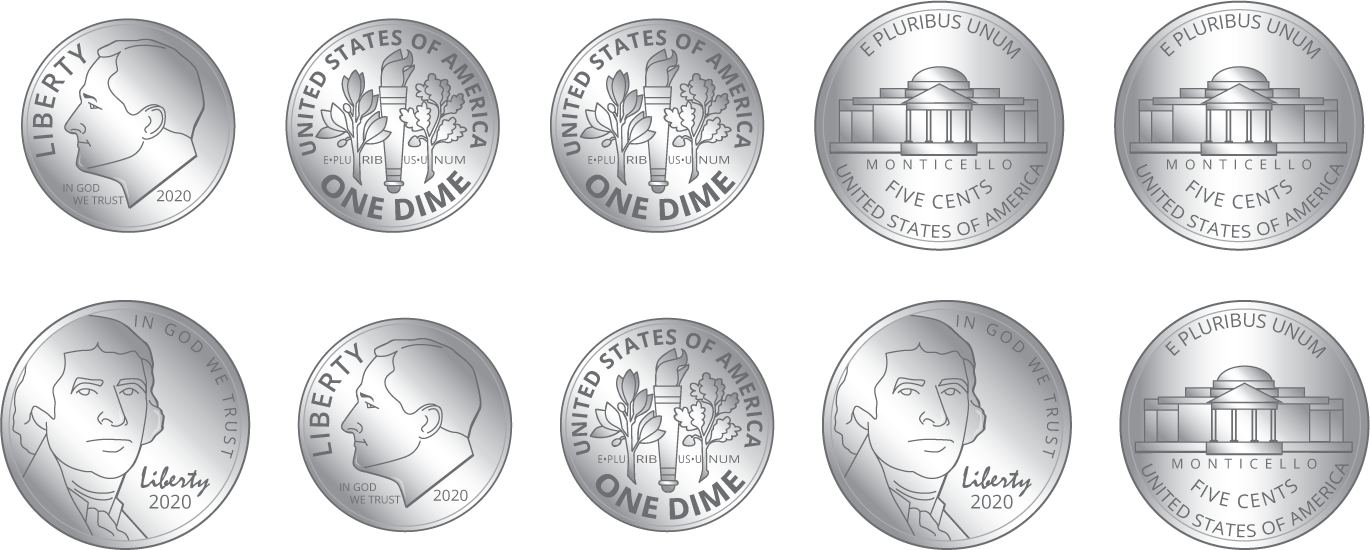 Marca los nombres de las monedas de esta colección:dimesnickelspennies¿Cuál es el valor total de las monedas?Monedas de Priya: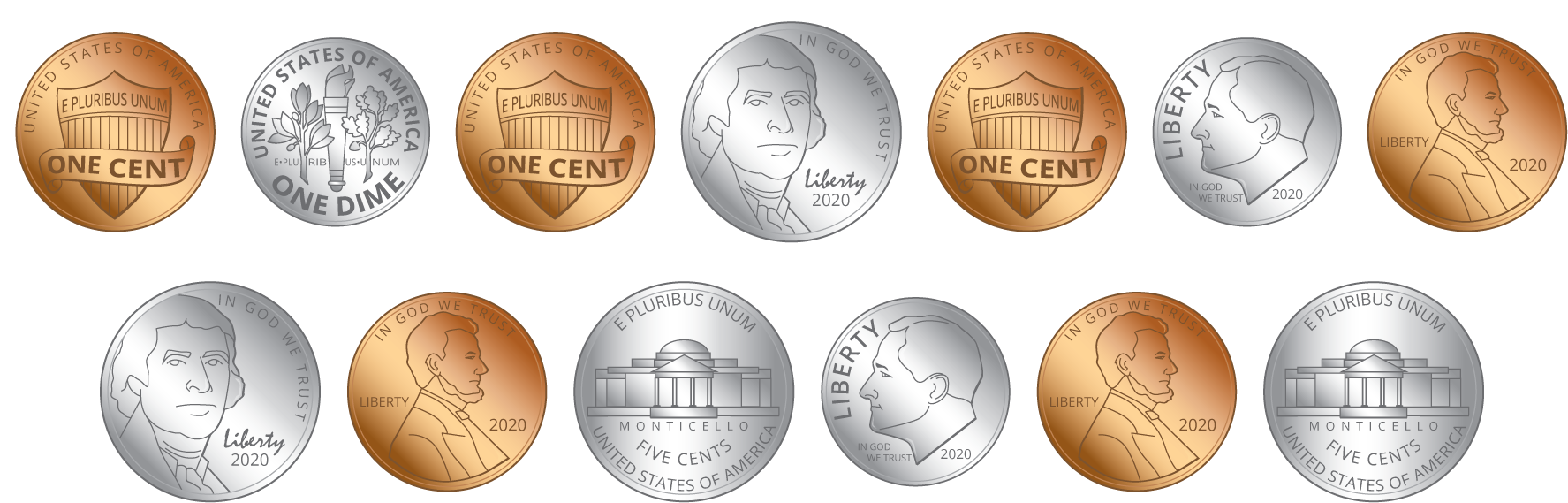 Marca los nombres de las monedas de esta colección:dimesnickelspennies¿Cuál es el valor total de las monedas?Con su pareja, comparen los nombres de sus monedas y cómo encontraron los valores.¿Quién tiene el grupo de menor valor?¿Quién tiene la mayor cantidad de monedas? ¿Este grupo de monedas tiene el mayor valor? Expliquen.Images for Activity Synthesis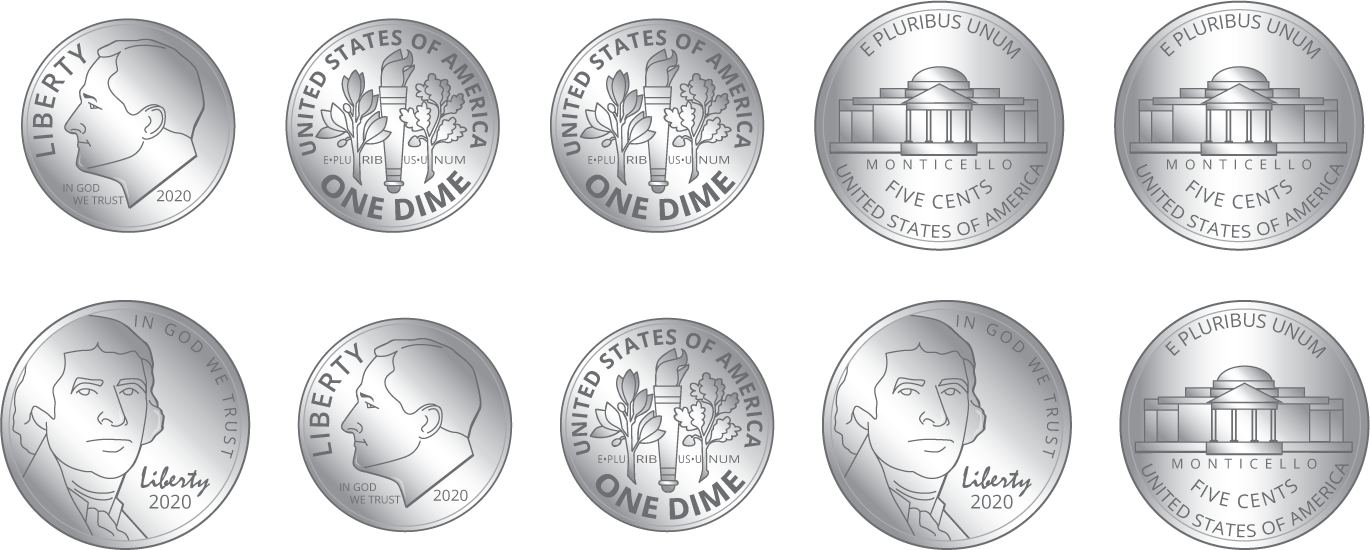 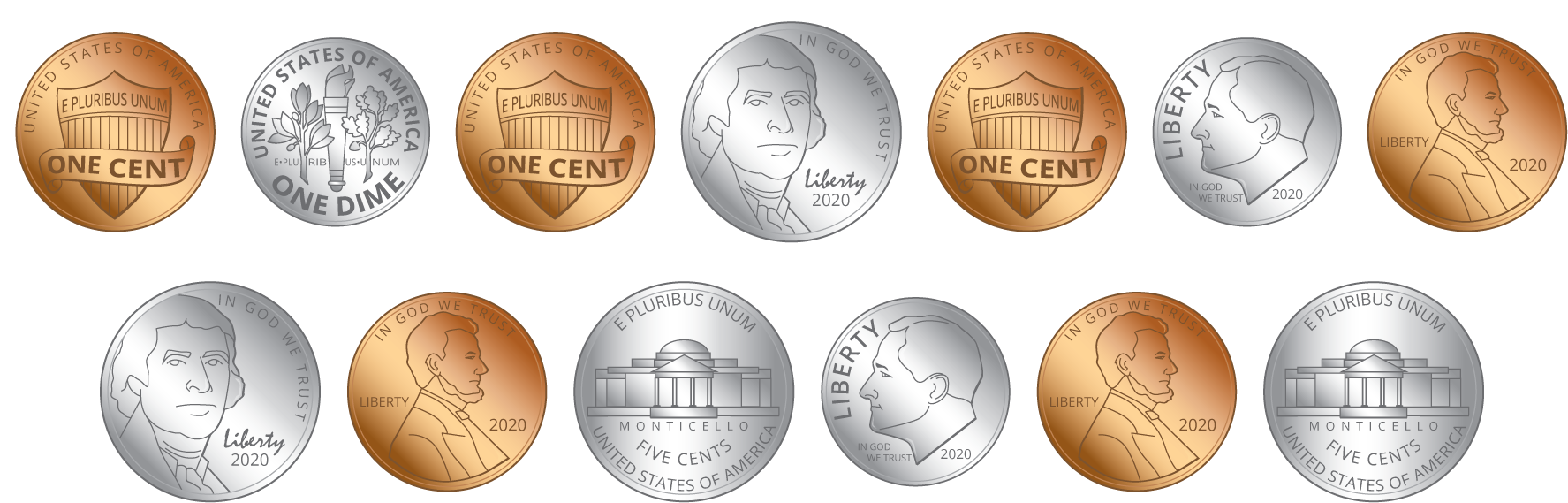 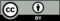 © CC BY 2021 Illustrative Mathematics®